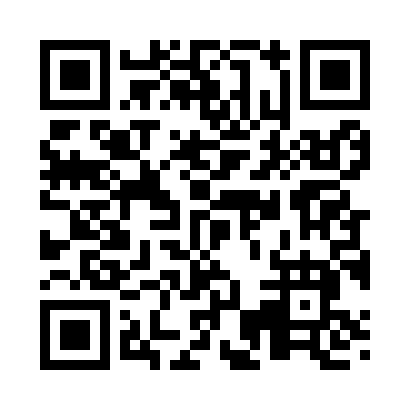 Prayer times for Hi-Vue Park, Minnesota, USAMon 1 Jul 2024 - Wed 31 Jul 2024High Latitude Method: Angle Based RulePrayer Calculation Method: Islamic Society of North AmericaAsar Calculation Method: ShafiPrayer times provided by https://www.salahtimes.comDateDayFajrSunriseDhuhrAsrMaghribIsha1Mon3:345:321:215:319:1011:082Tue3:355:331:215:319:0911:073Wed3:365:331:215:319:0911:064Thu3:375:341:215:319:0911:065Fri3:385:351:225:319:0811:056Sat3:395:351:225:319:0811:047Sun3:405:361:225:319:0711:038Mon3:415:371:225:319:0711:029Tue3:435:381:225:319:0611:0110Wed3:445:381:225:319:0611:0011Thu3:455:391:225:319:0510:5912Fri3:475:401:235:319:0510:5813Sat3:485:411:235:319:0410:5614Sun3:505:421:235:309:0310:5515Mon3:515:431:235:309:0210:5416Tue3:535:441:235:309:0210:5217Wed3:545:451:235:309:0110:5118Thu3:565:461:235:309:0010:5019Fri3:585:471:235:298:5910:4820Sat3:595:481:235:298:5810:4621Sun4:015:491:235:298:5710:4522Mon4:035:501:235:298:5610:4323Tue4:045:511:235:288:5510:4224Wed4:065:521:235:288:5410:4025Thu4:085:531:235:288:5310:3826Fri4:095:541:235:278:5210:3627Sat4:115:551:235:278:5110:3528Sun4:135:571:235:268:4910:3329Mon4:155:581:235:268:4810:3130Tue4:165:591:235:258:4710:2931Wed4:186:001:235:258:4610:27